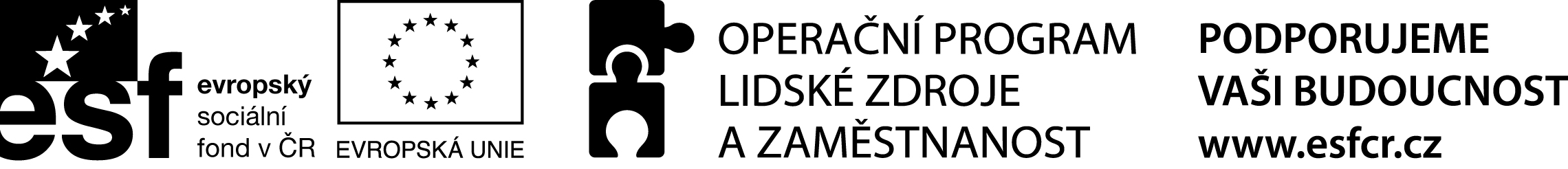 Zápis z jednání realizačního týmu ke KA 3 „Systém odborné spolupráce v oblasti prevence“ ze dne 13.1.2015Přítomni: viz. prezenční listinaProgram: 1/ Příprava schůzky s pediatry                 2/ Harmonogram činností na I. čtvrtletí 2015                 3/ RůznéAd 1) 11. 2. 2015 proběhne schůzka s praktickými lékaři, jejímž cílem bude informovat o činnosti OSPOD a diskutovat o možnostech další spolupráce.  Koordinátor II do konce měsíce ledna připraví pozvánky, které budou na základě předchozího osobního jednání distribuovány následujícím způsobem:MUDr. Hana Kubinová, Metyšova 468, 514 01 Jilemnice                                                           481551150, 605987617    kubinovahana@seznam.cz                                                    Zajistí : Podlipná, PalasováMUDr. Dagmar Stránská, Metyšova 468, 514 01 Jilemnice                                                                                           481551142, 731692503      dagmar.stranska@ordinace.mediclinic.cz                             Zajistí: Podlipná, PalasováMUDr. Václav Vrba, Poniklá 266, 512 42481551338   vrbaponikla@seznam.czZajistí: VargováMUDr. Helena Václová, Studenec 370, 512 33481595144    helena.vaclova@centrum.czZajistí: Majerovič KrůfováMUDr. Olga Soukupová, Horní 197, 512 44  Rokytnice nad Jizerou734558246 Zajistí: VargováMUDr. Dana Pohanková, nám. Dr. Karla Kramáře 58, 512 11 Vysoké nad Jizerou481593120    dpohankova@centrum.czZajistí: VargováMUDr. Mária Krotká, Komenského 323, 509 01  Nová Paka493722972     Maria.Krotka@seznam.czZajistí: RonešováMUDr. Vladimír Roučka, Pražská 470, 509 01 Nová Paka493721220, 603835400    vroucka@iol.czZajistí: RonešováMUDr. Alena Vaníčková, Mánesova 1311, 543 01 Vrchlabí499421610 Zajistí: Kučerová                                                Ad 2) Realizační tým se shodl na harmonogramu činností na I. čtvrtletí roku 2015:ve druhé půlce měsíce února proběhne jednání s pracovníky ÚP Jilemnice (dle předchozí domluvy na jednání u kulatého stolu dne 26.11.2014),v měsíci březnu se uskuteční jednání s neziskovými organizacemi, které poskytují sociální služby.Ad 3) Termín příštího jednání realizačního týmu bude stanoven operativně před konáním jednání s pediatry.  Koordinátor II v nejbližší době domluví s ředitelkou ÚP v Jilemnice termín společné schůzky.                                                                V Jilemnici 13.1.2015                                                                                Zapsala:  J. Vébrová	          Projekt „Standardizace OSPOD v Jilemnici“	Registrační číslo: CZ.1.04/3.1.03/C2.00061	(doba trvání projektu: 1.2.2014 – 30.6.2015)Tento projekt je financován z ESF prostřednictvím Operačního programu Lidské zdroje a zaměstnanosta státního rozpočtu ČR